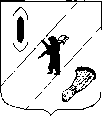 АДМИНИСТРАЦИЯ  ГАВРИЛОВ - ЯМСКОГОМУНИЦИПАЛЬНОГО  РАЙОНАПОСТАНОВЛЕНИЕ24.02.2016   № 149О внесении изменений в постановление Администрации Гаврилов - Ямскогомуниципального района от  12.09.2014  № 1267С целью устойчивого развития сельских территорий,  руководствуясь статьёй  26 Устава Гаврилов - Ямского муниципального района,АДМИНИСТРАЦИЯ МУНИЦИПАЛЬНОГО РАЙОНА ПОСТАНОВЛЯЕТ:        1. Внести изменения в постановление Администрации  Гаврилов - Ямского муниципального района от 12.09.2014 № 1267 «Об утверждении муниципальной целевой программы  «Развитие агропромышленного комплекса   Гаврилов - Ямского муниципального района Ярославской области» на 2014 – 2020 годы, изложив Приложение в новой редакции (Приложение).               2. Считать утратившими силу: - постановление Администрации Гаврилов - Ямского муниципального района от 25.09.2014 г. № 1319 «О внесении изменений в постановление Администрации Гаврилов – Ямского  муниципального района от  12.09.2014  № 1267»;   - постановление Администрации Гаврилов - Ямского муниципального района от 13.02.2015 г. № 223 «О внесении изменений в постановление Администрации Гаврилов – Ямского  муниципального района от  12.09.2014  № 1267».- постановление Администрации Гаврилов - Ямского муниципального района от 07.04.2015 г. № 498 «О внесении изменений в постановление Администрации Гаврилов – Ямского  муниципального района от  12.09.2014  № 1267».       - постановление Администрации Гаврилов - Ямского муниципального района от 17.08.2015 г. № 946 «О внесении изменений в постановление Администрации Гаврилов – Ямского  муниципального района от  12.09.2014  № 1267».       - постановление Администрации Гаврилов - Ямского муниципального района от 09.11.2015 г. № 1262 «О внесении изменений в постановление Администрации Гаврилов – Ямского  муниципального района от  12.09.2014  № 1267».          3. Контроль за исполнением постановления возложить на заместителя Главы Администрации муниципального района Таганова В.Н.4. Постановление опубликовать в официальном печатном издании и разместить на официальном сайте Администрации муниципального района в сети Интернет.5. Постановление вступает в силу с момента официального опубликования.Глава Администрации 	В.И.Серебряков муниципального районаПриложение к постановлению Администрации                                                                                               муниципального района                                                                                                                                    от 24.02.2016   № 149ПАСПОРТМУНИЦИПАЛЬНОЙ  ЦЕЛЕВОЙ ПРОГРАММЫ«Развитие агропромышленного комплекса Гаврилов-Ямского  муниципального района Ярославской области»на 2014 – 2020 годы* -  ожидаемые расходыI. Характеристика (содержание) проблемы и обоснование необходимости ее решения программно – целевым методом.         Агропромышленный комплекс Ярославской области (далее - АПК) в целом и в частности его базовая отрасль – сельское хозяйство - являются важными сферами экономики Ярославской области, формирующими агропродовольственный рынок, обеспечивающими продовольственную безопасность, трудовой потенциал сельских территорий.       Приоритетные направления государственной поддержки АПК определяются и реализуются посредством программно-целевого метода планирования и исполнения бюджета. МЦП определяет цели, задачи и направления развития сельского хозяйства, пищевой и перерабатывающей промышленности области, финансовое обеспечение и механизмы реализации предусмотренных мероприятий, показатели их результативности. МЦП разработана в соответствии с Федеральным законом от 29 декабря 2006 года № 264-ФЗ «О развитии сельского хозяйства», Указом Президента Российской Федерации от 30 января     2010 года № 120 «Об утверждении Доктрины продовольственной безопасности Российской Федерации», постановлением Правительства Российской Федерации от 14 июля 2012 г. № 717 «О Государственной программе развития сельского хозяйства и регулирования рынков сельскохозяйственной продукции, сырья и продовольствия 
на 2013 - 2020 годы». Гаврилов – Ямский муниципальный район активно участвует в реализации приоритетного национального проекта «Развитие АПК» Ярославской области. В настоящее время в Гаврилов – Ямском муниципальном районе разработаны и реализуются районные  целевые программы: «Развитие агропромышленного комплекса и сельских территорий в Гаврилов – Ямском районе Ярославской области на 2010- 2014 годы», «Устойчивое развитие сельских территорий на 2013-2017 годы и на период до 2020 года». Реализация мероприятий указанных программ направлена на достижение поставленных в них целей, но сегодня имеется необходимость постановки более обширных, комплексных целей, адресного подхода к решению задач и разработки механизма их реализации. Определены наиболее перспективные сельские территории  для развития сельскохозяйственного производства для создания там благоприятных экономических и социальных условий для развития экономической базы, формирующей доходы населения, прибыль организаций и доходы местных бюджетов.       Производство сельскохозяйственной продукции на основе специализации, концентрации, применения современных технологий позволяет не только достигать более высокого уровня рентабельности продукции, но и повышать ее качество, добиваться ритмичности поставок в торговые сети. Все это в совокупности может поднять уровень конкурентоспособности продукции, обеспечить ее закрепление на межрегиональных продовольственных рынках.   В отраслях сельского хозяйства района в настоящее время имеются проблемы общего характера, негативно отражающиеся на динамике развития сельскохозяйственного производства, которыми являются: - финансовая неустойчивость отрасли, обусловленная нестабильностью рынков сельскохозяйственной продукции, сырья и продовольствия;- низкие темпы структурно-технологической модернизации отрасли, обновления основных фондов;- недостаточный уровень доходности сельскохозяйственных товаропроизводителей для осуществления модернизации и перехода к инновационному развитию;- недостаточный приток частных инвестиций на развитие отрасли.Требуют решения, также следующие проблемы сельхозтоваропроизводителей:- решение вопросов приобретения и оформления земельных участков для производства требует от сельхозтоваропроизводителей немало времени, сил и финансовых ресурсов. В связи с массовой скупкой долей земельных участков и оформлением их на третьих лиц  значительная часть земельных участков оказалась выведенной из оборота. Кроме того, большое количество долей земельных участков относится к категории невостребованных и в настоящее время не может использоваться. Оформлением таких земель в муниципальную собственность уполномочены заниматься администрации сельских поселений области, которые в настоящее время не имеют финансовых средств на реализацию данного мероприятия; - низкая цена на продукцию сельского хозяйства при постоянном росте цен на энергоносители, резком снижении кредитования, в таких условиях сельхозтоваропроизводители испытывают острый дефицит оборотных финансовых средств, что приводит к убыточности сельскохозяйственного производства, ухудшению финансового состояния предприятий и, как следствие, снижению инвестиционной привлекательности отрасли. - в условиях спада сельскохозяйственного производства, наблюдается отток квалифицированных специалистов из сельского хозяйства; приток молодых специалистов на работу в село идет медленными темпами в первую очередь из-за недостаточной обустроенности социальной сферы, низкой заработной платы и отсутствия благоустроенного жилья. В аграрном секторе остро ощущается дефицит специалистов массовых профессий (механизаторов, водителей, животноводов), так, в настоящее время на 220 единиц тракторов и комбайнов приходится 66 механизаторов. В такой ситуации не только приобретение, но и внедрение сложной высокопроизводительной техники в некоторых сельхозпредприятиях становится затруднительным;- реализация проектов строительства крупных животноводческих объектов с привлечением заемных средств требует обеспечения гарантийных обязательств.                    Сельхозтоваропроизводители в большинстве случаев не имеют достаточно имущества для внесения залога. Оказание помощи через областной залоговый фонд могло бы частично решить данную проблему; - в связи с недостаточностью финансовых средств обновление парка сельхозмашин не успевает компенсировать выбытие техники (в среднем до 9 процентов техники в год выбывает и лишь 2 процента обновляется). Большая изношенность оборудования и техники приводит к нарушениям технологических процессов, потере объемов и снижению качества производимой сельскохозяйственной продукции, этот фактор наглядно демонстрируется на качестве заготавливаемых вегетативных кормов для отрасли животноводства. В настоящее время 55 процентов тракторного парка, 43 процента зерноуборочных и 39 процентов кормоуборочных комбайнов эксплуатируются более 10 лет, т.е. по истечении срока полезного использования. - основное направление развития отрасли растениеводства  в Гаврилов - Ямском муниципальном районе  - это обеспечение отрасли животноводства качественными кормами в соответствии с потребностью в них. Недостаточное количество семян многолетних трав собственного производства для увеличения площадей подсева многолетних трав, особенно бобовых культур, из-за слабой материально-технической базы сельхозпредприятий или ее отсутствия, особенно сушильно-сортировального хозяйства, является большим сдерживающим фактором в развитии кормопроизводства;- из-за высоких закупочных цен на минеральные удобрения и отсутствия денежных средств на их приобретение у сельхозпредприятий, минеральных удобрений используется намного меньше, чем количество питательных веществ, которое ежегодно выносится с урожаем. Из-за отсутствия специальной техники сельхозпредприятиями практически не проводится известкование и фосфоритование почв, что значительно снижает урожайность, особенно бобовых культур;  Динамика развития АПК на период до 2020 года будет обусловлена действием различных факторов. С одной стороны, скажутся результаты реализации мер, направленных на повышение устойчивости АПК, с  другой - сохранится сложная макроэкономическая обстановка в связи с последствиями кризиса и вступлением страны в ВТО. 1.1. Текущее состояние отрасли животноводства      В 	Гаврилов-Ямском районе сельское хозяйство традиционно специализируется на животноводстве, на долю которого приходится большая часть валовой продукции отрасли. Основная отрасль животноводства - молочное скотоводство.       К 2020 году поголовье коров в районе планируется свыше 3100 голов. Продуктивность коров на 2020 год определен на основе имеющегося потенциала продуктивности скота, с учетом дальнейшего совершенствования кормовой базы. К 2020 году планируется надоить от одной коровы 4800 кг в год.    Развитие животноводства в настоящее время осуществляется в рамках Государственной программы развития сельского хозяйства и регулирования рынков сельскохозяйственной продукции, сырья и продовольствия на 2013 - 2020 годы, утвержденной постановлением Правительства Российской Федерации от 14 июля 2012 г. № 717                «О Государственной программе развития сельского хозяйства и регулирования рынков сельскохозяйственной продукции, сырья и продовольствия на 2013 - 2020 годы» (далее - Государственная программа развития сельского хозяйства)  и областной целевой программы  «Развитие агропромышленного комплекса и сельских территорий Ярославской области» на 2010 - 2014 годы, утвержденной постановлением Правительства области от 05.04.2010 № 187-п «Об утверждении областной целевой программы «Развитие агропромышленного комплекса и сельских территорий Ярославской области на 2010 - 2014 годы и признании утратившими силу отдельных постановлений Правительства области»,  основными направлениями которых являются техническое перевооружение сельхозпроизводства, строительство и реконструкция производственных объектов и объектов социальной сферы.Дальнейшее развитие молочного скотоводства предусматривает реализацию мероприятий по  реконструкции и модернизации производственных объектов, внедрению прогрессивных технологий, приобретению техники, оборудования и племенных животных, улучшению кормления и содержания животных. Реализация этих мероприятий позволит в хозяйствах всех категорий увеличить годовой объем производства молока 12 тыс. тонн.В целях сокращения затрат труда в животноводстве и получения качественной молочной продукции Программой предусматривается продолжение работы по приобретению и установке соответствующего оборудования для механизации кормления, доения, охлаждения молока.Реализация мероприятий по модернизации сельскохозяйственного производства позволит повысить уровень комплексной механизации в молочном скотоводстве с 65 процентов в 2013 году до 85 процентов в 2020 году.Мероприятия по государственной поддержке развития молочного скотоводства предусматривают предоставление сельскохозяйственным товаропроизводителям всех форм собственности субсидий за счет средств федерального и областного бюджетов.     Одним из основных направлений достижения намеченных планов в молочном скотоводстве является племенная работа. Бонитировка КРС за 2013год в районе составляет – 80%.Улучшается классный состав пробонитированного поголовья. Число животных, отнесенных к высшим бонитировочным классам, составило – 99%  против 96% в 2008 году. Достигнутая молочная продуктивность коров района в количестве 4671 кг в 2013 году – это показатель целенаправленной племенной работы. При продуктивности коров 4800 и более – производительность труда возрастает, снижается себестоимость 1 кг молока.     Цель племенной работы - сохранение поголовья племенных животных, дальнейший рост молочной продуктивности и более полная реализация заложенного генетического потенциала.    Задачи реализации направления: продолжение работы по совершенствованию породных и племенных качества скота путем дальнейшего использования производителей голштинской  и черно - пестрой породы отечественной и зарубежной селекции;     При совершенствовании КРС голштинскими производителями, важнейшее место занимает искусственное осеменение. В хозяйствах района искусственно осеменяется 79 % коров и телок. В количественном отношении этот показатель снизился. Поэтому целью перспективного плана предусматривается довести охват искусственным осеменением крупного рогатого скота к 2020 году до 90 %. Высокий % искусственного осеменения позволит увеличить выход телят на 100 коров до 87 голов. Для этого необходимо освоение более прогрессивных методов осеменения, повышение квалификации кадров и материально- технического оснащения пунктов.     Главной задачей данного направления МЦП будет являться обеспечение населения Ярославской области продуктами питания высокого качества в основном за счет отечественного сельскохозяйственного производителя, что позволит решить важнейшую социально-экономическую задачу сохранения и улучшения здоровья населения.Рост производства животноводческой продукции Гаврилов - Ямского района  будет основываться на интенсификации производства, повышении продуктивности животных, что позволит значительно снизить себестоимость производства единицы продукции.      Предполагается повышение уровня воспроизводства стада за счет высококачественного кормления, отвечающего физиологической потребности животных, и широкого применения биотехнологических методов.       Планируется внедрение современных технологий искусственного осеменения и трансплантации эмбрионов, обеспечивающих высокие результаты оплодотворения; современных методов профилактики и лечения животных.      В молочном скотоводстве продолжится процесс совершенствования племенных и продуктивных качеств животных (особенно ярославской породы крупного рогатого скота), повышения жирности и белковости молока путем использования лучших отечественных и мировых племенных ресурсов.   В скотоводстве наиболее быстрыми темпами будет внедряться технология беспривязного содержания коров с доением на автоматизированных установках, дозированное кормление животных в соответствии с уровнем продуктивности.   Для достижения поставленных задач за счет средств областного бюджета планируется предоставлять субсидии на поддержку племенного животноводства:- на содержание племенного маточного поголовья сельскохозяйственных животных;- на производство, приобретение (реализацию) семени для искусственного осеменения сельскохозяйственных животных и эмбрионов крупного рогатого скота;- на приобретение племенного молодняка;- на содержание племенных быков-производителей, у которых проверено качество потомства или которые находятся на стадии оценки этого качества;- на приобретение быков-производителей;- на предоставление высокопродуктивных коров-доноров при производстве эмбрионов.     В целях наращивания производства молока сельскохозяйственным товаропроизводителям возмещается часть затрат за 1 килограмм реализованного товарного молока высшего и первого сорта в виде субсидий.На ближайшую перспективу намечены к реализации крупные инвестиционные проекты.Продолжение работы в данном направлении позволит снизить затраты труда, увеличить объемы и повысить качество производимой продукции за счет внедрения современных технологий кормления и содержания животных и птицы. Основным критерием успешной реализации указанных мероприятий является динамика увеличения производства молока, мяса и яиц, позволяющая к 2020 году полностью удовлетворить потребности области в животноводческой продукции в параметрах, определенных Доктриной продовольственной безопасности Российской Федерации.1.2. Развитие растениеводства в районе       В АПК Гаврилов – Ямского района в течение ряда лет отмечается сокращение сельскохозяйственного производства. За последние 8 лет посевные площади сельскохозяйственных культур сокращены на 19,2 процента, в том числе площади зерновых культур - на 48 процента, кормовых культур - на 8,8 процента. Для повышения эффективности использования земель сельскохозяйственного назначения, сохранения и повышения плодородия почв, укрепления кормовой базы и предотвращения зарастания пахотных земель кустарником и лесом необходима распашка ранее не используемых земель. ОЦП предусмотрена компенсация части затрат на распашку ранее не используемых земель, что является мотивацией для сельхозтоваропроизводителей района.   В Гаврилов-Ямском муниципальном районе некоторые хозяйства для получения более питательного корма переходят на производство зерносенажа, который не требует подработки зерна и использования дорогостоящих комбайнов для уборки. Необходимо наращивать производство зерновых и зернобобовых сельскохозяйственных культур. Для стимулирования расширения посевных площадей зерновых и однолетних кормовых культур предусматривается предоставление субсидии на увеличение объема этих площадей.   Гаврилов-Ямский район может обеспечить животноводство фуражным зерном в полном объеме при условии увеличения посевных площадей. Одним из главных условий достижения этих показателей является ведение семеноводства сельскохозяйственных культур на современном технологическом уровне. С этой целью планируется создание 2-х семеноводческих хозяйств в районе.  Это позволит получать качественные семена собственного производства для обеспечения потребностей сельскохозяйственных производителей, как в районе, так и в области.    Важными проблемами, сдерживающими интенсивное развитие растениеводства, является низкая естественная продуктивность пашни и продолжающееся повсеместное ухудшение агрохимических и водно-физических свойств почвы, увеличение площадей заболоченных земель в связи с разрушением мелиоративных систем на осушенных угодьях.    Из-за высоких закупочных цен на минеральные удобрения и отсутствия денежных средств на их приобретение у сельскохозяйственных производителей существенно снизились объемы внесения минеральных удобрений. В последние годы норма внесения минеральных удобрений составляет 14 - 20 килограммов на 1 гектар посевов, тогда как научно обоснованная норма внесения минеральных удобрений составляет минимум 58 килограммов на 1 гектар посевов. Это серьезно влияет на баланс плодородия почвы, приводящий к ее истощению. Из-за отсутствия специальной техники в сельхозпредприятиях практически не проводится известкование и фосфоритование почв, что влияет на закисление почвы и недобор урожая, особенно бобовых культур.     Цели стоящие перед отраслью растениеводства – это рост производства растениеводческой продукции, сохранение и повышение плодородия почв, производство кондиционных и репродуктивных семян, обеспечение животноводства качественными кормами.Основные задачи растениеводства:- ориентация на ресурсосбережение и сохранение экологического равновесия; - приспособленность системы ведения растениеводства к местным условиям; - сохранение и повышение плодородия почв; - создание системы семеноводства зерновых и кормовых культур; - сохранение зернового производства; - обеспечение животноводства качественными кормами;1.3. Механизация сельского хозяйства в районе    Развитие сельскохозяйственного производства в значительной мере определяется его технической базой, оснащением села высокопроизводительными машинами и рациональным их использованием. В связи с этим в настоящее время необходимо особое внимание уделять обеспечению сельхозтоваропроизводителей энергосберегающей техникой, модернизации животноводческого оборудования, внедрению прогрессивных технологий, развитию регионального сельхозмашиностроения.   В условиях сохранения низкой покупательной способности сельхозтоваропроизводителей, из-за диспаритета цен на энергоносители, технику и сельскохозяйственную продукцию происходит сокращение машинно-тракторного парка.               Показатель обновления машинно-тракторного парка в среднем за год не превышает 2 процентов, в то же время выбытие (списание) техники составляет более 8 процентов.        Технологическое оборудование (молокопроводы, система водоснабжения, холодильники, транспортёры и т.д.) в большинстве животноводческих ферм физически и морально устарело. В растениеводстве не хватает оборудования для первичной подработки продукции (сушильно-сортировальных установок, весовое хозяйство и т.д.). Основной целью технического переоснащения сельскохозяйственного производства района  является существенное повышение эффективности работы сельскохозяйственного товаропроизводителя путем внедрения ресурсосберегающих технологий с применением современной высокопроизводительной сельскохозяйственной техники и технологического оборудования. Данное мероприятие будет реализовываться по следующим основным направлениям:- последовательное внедрение в сельскохозяйственное производство ресурсосберегающих технологий с применением высокопроизводительной сельскохозяйственной техники и качественного оборудования;- поддержание имеющегося машинно-тракторного парка сельскохозяйственных товаропроизводителей в технически исправном состоянии;- привлечение кредитных средств коммерческих банков, лизинговых компаний для увеличения поставок сельскохозяйственной техники и оборудования.   В целях недопущения дальнейшего снижения технического потенциала проводится работа по обеспечению сельхозтоваропроизводителей техникой, внедрению энергосберегающей техники и технологий, модернизации и замены имеющегося оборудования животноводческих помещений, развитию регионального сельхозмашиностроения, обеспечению запасными частями, узлами и агрегатами.      Приобретение и использование тракторов мощностью от 100 лошадиных сил и более позволяет сократить сроки проведения полевых работ за счет большей производительности с сокращением трудовых и денежных затрат. Так, за последние три года энергонасыщенных тракторов было приобретено 28 единиц.   На полях района ведут заготовку сочных кормов (сенаж, силос)     высокопроизводительные кормоуборочные комбайны эксплуатация которых сокращает сроки кормозаготовки до 10 - 12 дней. С положительной стороны (соотношение цены, качества и  производительности) на заготовке силоса и сенажа зарекомендовали себя кормоуборочные комплексы «Полесье», изготовленные производственным объединением «Гомсельмаш». За прошедшие три года данных машин было приобретено 5 единиц. В целях соблюдения оптимальных агротехнических сроков сева, улучшения качества обработки почвы и увеличения производительности техники продолжается работа по разработке, изготовлению и внедрению ресурсосберегающих технологий обработки почвы на сельскохозяйственных предприятиях Ярославской области.     Основными направлениями поддержания технической готовности машинно-тракторного парка АПК должны быть:- приобретение техники и технологического оборудования на условиях финансовой аренды (лизинга) с использованием средств  ОАО «Ярославльагропромтехснаб»- приобретение техники и технологического оборудования на условиях лизинга через ОАО «Росагролизинг»;- приобретение энергонасыщенных тракторов, комбинированных почвообрабатывающих машин, которые позволяют заменить до трех традиционных агрегатов, ввиду нехватки механизаторских кадров, экономии ГСМ; - приобретение хозяйствами продукции региональных предприятий: ЗАО «Производственная компания «Ярославич» (полный ассортимент машин для почвообработки, транспортного прицепного комплекса и оборудования для животноводства); совместного с ОАО «Бобруйс-АгроМаш» предприятия по производству и реализации прицепных машин для кормопроизводства;- реализация проектов развития когенерации с целью удешевления стоимости электрической энергии, надежности и бесперебойности энергоснабжения объектов сельскохозяйственного производства.  Приоритетным направлением технического переоснащения сельскохозяйственного производства района и сокращения затрат на энергоносители (главным образом на автомобильное и дизельное топливо) является приобретение техники, работающей на газомоторном топливе, а также частичный перевод имеющейся техники на газовое топливо.    Природный газ является наиболее универсальным и доступным топливом, способным заменить нефтепродукты. К тому же он имеет целый ряд преимуществ по сравнению с нефтью и продуктами ее переработки, главным из них является его высокая экологичность.   Использование газомоторного топлива – это одно из немногих  экологичных решений, которое окупается прямым экономическим эффектом в виде сокращения расходов на ГСМ. Главным образом это происходит за счет разницы цен на бензин и газ. Стоимость последнего ниже в среднем на 45 - 50 процентов стоимости бензина марки Аи-92, дизельного топлива. Таким образом, сельскохозяйственным предприятиям перевод транспортных средств на газ выгоден за счет сокращения затрат на автомобильное топливо. Кроме того, использование газомоторного топлива увеличивает срок эксплуатации транспортных средств и удешевляет их техническое обслуживание.Однако отсутствие в районе автомобильных газовых наполнительных компрессорных станций является главным барьером использования техники, работающей на газомоторном топливе.1.4. Кадровое обеспечение АПК   Становление и развитие рыночных экономических отношений, переход к новому технико-технологическому состоянию, эффективность реализации инвестиционных проектов во многом определяются наличием кадрового потенциала, уровнем профессионализма сотрудников предприятий сферы АПК. В связи с этим актуальным является вопрос формирования в АПК кадрового потенциала нового уровня, способного к обеспечению эффективной деятельности сельхозпредприятий и стратегическому развитию АПК.   Особенностью современного состояния обеспеченности кадрами сельского хозяйства Гаврилов-Ямского района является то, что сельхозпредприятия  по-прежнему продолжают испытывать значительный недостаток в квалифицированных работниках, как в целом, так и по отдельным профессиям рабочих и специалистов. Общая численность работающих на сельскохозяйственных предприятиях района на 01.01.2014 составила 475 человек.   Обеспеченность специалистами в настоящее время составляет 73 процента, животноводами – 67,0 процента, механизаторами –   65  процентов.    Из общего числа работников (специалистов и рабочих) высшее профессиональное образование имеют 46  человек, среднее профессиональное образование -195, начальное-47.        Острыми по-прежнему остаются проблемы текучести кадров и закрепления молодежи на селе. Только 9,8 процента специалистов имеют возраст до 30 лет. Несмотря на сохраняющиеся объемы подготовки молодых специалистов в аграрных образовательных учреждениях области, прибытие их на село составляет не более 30,0 процента выпускников. Существующая практическая подготовка выпускников вузов не позволяет активно управлять передовой техникой и технологиями.Для устранения проблем в кадровом обеспечении необходимо:- организовать целевую контрактную подготовку специалистов для АПК через формирование системы эффективного взаимодействия в процессе подготовки кадров учебных заведений и работодателей, разработку эффективных государственных механизмов мотивации участия работодателей в софинансировании профессионального образования, подготовку кадров под конкретный заказ;- разработать и реализовать проект взаимосвязанной системы, включающей оценку, подготовку, переподготовку кадров, стажировку, подготовку резерва, подбор и расстановку кадров;- разработать систему мер, направленных на повышение мотивации руководителей, специалистов и рабочих кадров к постоянному повышению квалификации и использование имеющихся форм бюджетной поддержки как рычага, побуждающего сельхозпредприятия серьёзно и системно заниматься подготовкой и переподготовкой кадров;- осуществлять поддержку молодых специалистов, внедрить для них на сельскохозяйственных предприятиях механизм адаптации с целью обеспечения быстрого и эффективного вхождения их в должность и раскрытия профессионального и личностного потенциала.II. Цели, задачи, ожидаемые результаты от реализации муниципальной целевой программы  Цель Программы развития агропромышленного комплекса и сельских территорий Гаврилов – Ямского муниципального района на 2014-2020 годы - создание условий для эффективного и устойчивого развития сельского хозяйства муниципального района, повышение конкурентоспособности сельскохозяйственной продукции, производимой в муниципальном районе.Для достижения указанных целей необходимо решение следующих    задач:          - создание условий для обеспечения предприятий АПК высококвалифицированными специалистами, кадрами массовых профессий;          -   содействие в развитии АПК, пищевой и перерабатывающей промышленности Гаврилов-Ямского муниципального района;           -   улучшение жилищных условий граждан, проживающих в сельской местности, в том числе молодых семей и молодых специалистов.     Главный эффект от реализации Программы состоит в стабилизации условий хозяйствования субъектов агропродовольственного комплекса района: на протяжении семи  лет устанавливаются четкие параметры регулирования сектора. Стабильные условия создают выгодные преимущества агропродовольственному сектору района для привлечения инвестиций и кадров, реализации среднесрочных проектов реконструкции и технического перевооружения агропромышленного производства. В целом это должно привести к росту эффективности сектора при прочих равных условиях.Перечень  целевых показателей  муниципальной  целевой программыIII Перечень мероприятий Муниципальной целевой  программыСокращения, использованные в Программе:  БО	  Бюджет областнойФБ                                        Бюджет федеральныйIV.Ресурсное обеспечение  муниципальной целевой программыОбщая потребность в финансовых ресурсах МЦПV. Механизм реализации ПрограммыОбщее руководство и контроль за ходом реализации Программы осуществляет заказчик Программы – Администрация Гаврилов – Ямского муниципального района Ярославской области. Административный контроль дополняется текущим финансовым контролем за использованием средств федерального бюджета, осуществляемым финансовыми органами.       Реализация Программы осуществляется: ответственным исполнителем Программы – отделом сельского хозяйства Гаврилов – Ямского муниципального района ; участниками – сельскохозяйственные предприятия Гаврилов-Ямского района.Ответственный исполнитель Программы:- проводит согласование с органами местного самоуправления муниципального района возможных сроков выполнения мероприятий Программы, предложений по объёмам и источникам их финансирования и подготовку соответствующих проектов соглашений по контролируемым им направлениям;- несёт ответственность за своевременную и качественную разработку и реализацию Программы, обеспечивает эффективное использование средств, выделяемых на её реализацию;- участвует в организации финансирования мероприятий Программы, по которым наделён полномочиями главного распорядителя бюджетных средств;- в соответствии с установленным порядком разрабатывает предложения по внесению изменений в Программу, в том числе в части содержания мероприятий, назначения исполнителей, объемов и источников финансирования Программы;- осуществляет организацию информационной и разъяснительной работы, направленной на освещение целей и задач Программы.Исполнители Программы:- представляют предложения по внесению изменений в Программу;- осуществляют координацию деятельности участников Программы по контролируемым ими направлениям;- в соответствии с компетенцией главного распорядителя бюджетных средств участвует в организации финансирования мероприятий Программы по контролируемым ими направлениям;- несут ответственность за эффективное использование средств, выделяемых на реализацию Программы по контролируемым ими направлениям;- разрабатывают новые либо приводят в соответствие целям Программы муниципальные целевые программы развития АПК и сельских территорий, а также районных  и ведомственных целевых программ по контролируемым ими направлениям;- осуществляют организацию информационной и разъяснительной работы, направленной на освещение целей и задач разработанных ими программ;- обобщают и анализируют ход реализации мероприятий, разработанных ими программ, использование бюджетных средств на основе показателей государственной статистической отчетности, годовых и квартальных отчетов предприятий и организаций АПК и соответствующих сводных отчетов муниципального района.Участники Программы несут ответственность за своевременную и качественную реализацию порученных им мероприятий Программы.Поддержку за счет бюджета муниципального района  в рамках Программы предусматривается осуществлять в течение 2014-2020 годов. В пределах этих лимитов ответственный исполнитель и исполнители Программы осуществляют прямое финансирование мероприятий Программы в соответствии с утверждёнными порядками.В муниципальном районе порядок предоставления субсидий за счет средств муниципальных бюджетов на развитие сельского хозяйства разрабатывается и утверждается при разработке и утверждении муниципальных программ.    Оценка реализации Муниципальной программы осуществляется в  соответствии с Порядком проведения оценки эффективности реализации муниципальных программ Гаврилов-Ямского муниципального района, утвержденным  постановлением  Администрации Гаврилов-Ямского муниципального района от 26.05.2014 № 751 (в редакции от 21.01.2015 №44).      Ответственный исполнитель программы  ежегодно проводит оценку результативности (Р) и  эффективности   программы (Э).Показатель результативности программы (Р) рассчитывается по формуле:где Пфакт- фактическое значение соответствующего целевого показателя ;Пплан – плановое значение соответствующего   целевого показателя;Кi – коэффициент i-го показателя.Результативность программы признается высокой при значении показателя более 85%.Результативность программы признается средней при значении показателя от 75% до 85%.Результативность программы признается низкой при значении показателя менее 75%.Показатель эффективности программы (Э) рассчитывается по формуле:Э= Р * Фплан/Ф факт,где:Р – показатель результативности программы,Фплан – плановый объем финансирования по программе, принятый  на текущий год; Ффакт- фактический  объем финансирования программы в текущем году.Эффективность программы признается высокой при значении показателя более 85%.Эффективность программы признается средней при значении показателя от 75% до 85%.Эффективность программы признается низкой при значении показателя менее 75%.Наименование  МЦП«Развитие агропромышленного комплекса и сельских территорий Гаврилов-Ямского  муниципального района Ярославской области»на 2014 – 2020 годыКуратор  заместитель Главы Администрации муниципального района Таганов Владимир Николаевич,тел. (48534)2-06-83Ответственный исполнитель Абрамов Николай Александрович - начальник отдела сельского хозяйства Администрации муниципального района тел. (48534) 2-43-83Участники МЦПОтдел сельского хозяйства Администрации Гаврилов-Ямского муниципального районаЦель  программыСоздание условий для эффективного и устойчивого развития сельского хозяйства муниципального района, повышение конкурентоспособности сельскохозяйственной продукции, производимой в муниципальном районе.Задачи программы1. Создание условий для обеспечения предприятий АПК высококвалифицированными специалистами, кадрами массовых профессий.Задачи программы2.Содействие в развитии АПК, пищевой и перерабатывающей промышленности Гаврилов-Ямского муниципального района.Задачи программы3. Улучшение жилищных условий граждан, проживающих в сельской местности, в том числе молодых семей и молодых специалистов.Основные целевые показатели (индикаторы)  программы-количество молодых специалистов получающих доплату в течении одного года работы на сельскохозяйственных предприятиях      района;- проведение массовых мероприятий;-организация, проведение (участие) семинаров и конкурсов, выставок, ярмарок.Сроки и  этапы реализации  программы2014 – 2020 годыОбъемы и источники финансирования  программыОбщий объем финансирования - __3205,0__тыс. руб,из них:бюджет муниципального района – 2298,3тыс. руб.в т. ч. по годам:2014 – 219,3 тыс. руб.;        2015 – 194,0 тыс. руб.;2016  –710,0 тыс. руб.;  2017*- 275,0 тыс. руб.;       2018 *– 280,0 тыс. руб.;2019 * - 300,0 тыс. руб.; 2020 * – 320,0 тыс. руб.областной бюджет -23,5 тыс. руб. в т. ч. по годам:  2014 -0,00 тыс. руб.2015 -15,8 тыс. руб.2016 -7,7 тыс. руб.2017*-0,00 тыс. руб.2018*-0,00 тыс. руб.2019*-0,00 тыс. руб.2020*-0,00 тыс. руб.федеральный бюджет -883,2 тыс. руб.в т. ч. по годам:2014 -0,00  тыс. руб.2015 -0,00  тыс. руб.2016 -883,2 тыс. руб.2017*-0,00  тыс. руб.2018*-0,00  тыс. руб.2019*-0,00  тыс. руб.2020*-0,00  тыс. руб.Контактные лица, телефонАбрамов Николай Александрович, тел. (48534)2-43-83НаименованиеЕдиницаЗначения целевых показателейЗначения целевых показателейЗначения целевых показателейЗначения целевых показателейЗначения целевых показателейЗначения целевых показателейЗначения целевых показателейцелевого показателяВесовой коэффициентKiизмерения2014год2015год2016год2017год2018год2019год2020год123456789101.Количество молодых специа- листов получающих доплату в течении одного года работы на сельскохозяйственных предприятиях      района0,5Чел.22222222.Проведение массовых мероприятий0,25Шт.11111113.Организация, проведение (участие) семинаров и конкурсов, выставок, ярмарок.0,25Шт.2222222Итого1,0х      ххххххх№№п/пПрограммные мероприятия, обеспечивающие выполнение задачиИсполни-телиИсточник финанси- рованияОбъем финансирования, тыс. руб.Объем финансирования, тыс. руб.Объем финансирования, тыс. руб.Объем финансирования, тыс. руб.Объем финансирования, тыс. руб.Объем финансирования, тыс. руб.Объем финансирования, тыс. руб.Объем финансирования, тыс. руб.Ожидаемый результат, срок исполнения меро-прия-тия№№п/пПрограммные мероприятия, обеспечивающие выполнение задачиИсполни-телиИсточник финанси- рованиявсего2014 г.2015 г.ожидаемое финансирование по годам, тыс.руб.ожидаемое финансирование по годам, тыс.руб.ожидаемое финансирование по годам, тыс.руб.ожидаемое финансирование по годам, тыс.руб.ожидаемое финансирование по годам, тыс.руб.Ожидаемый результат, срок исполнения меро-прия-тия№№п/пПрограммные мероприятия, обеспечивающие выполнение задачиИсполни-телиИсточник финанси- рованиявсего2014 г.2015 г.2016г2017г*2018г*2019г*2020г*123456789101112131.Задача 1. Создание условий для обеспечения предприятий АПК высококвалифицированными специалистами, кадрами массовых профессий.1.1.Доплата молодому специалисту в течение одного года его работы на сельскохозяйственных предприятиях района.ОСХБМР62884244085115130150ежеквартально1.2.Содействие в обучении и повышении квалификации кадров сельскохозяйственных предприятий в учебных заведениях области.ОСХПо плану графику ДАПК и  ПР1.3.Организация и проведение районных  конкурсов профессионального мастерства.ОСХБМР235253030353540401 раз в год1.4.Подготовка районных делегаций для участия в  областных и региональных  конкурсах профессионального мастерства.ОСХ1 раз в год1.5Расходы на подготовку и проведение Всероссийской сельскохозяйственной переписи 2016 годаУправляющий деламиФБ883,2--883,2----В течение года2.Задача 2. Содействие в развитии АПК, пищевой и перерабатывающей промышленности  Гаврилов-Ямского муниципального района.ОСХ2.1 Содействие в планировании производственно – финансовой деятельности сельскохозяйственных предприятий района.ОСХВ течение года2.2Сбор и обработка информации о производстве и реализации сельскохозяйственной продукции, о технической и технологической модернизации АПК Гаврилов-Ямского района.ОСХВ течение года 2.3 Анализ производственно-финансовой деятельности сельскохозяйственных предприятий.ОСХВ течение года2.4.Организация проведения тематических и обучающих и консультационных семинаров, круглых столов по вопросам государственной поддержки и развития сельскохозяйственных предприятий.ОСХежеквартально2.5.Оформление документов сельскохозяйственным предприятиям на получение субсидий из федерального и областного бюджетов.ОСХВ течение года2.6.Создание эффективной системы  взаимодействия  СМИ и сельскохозяйственных предприятий     для обсуждения актуальных проблем в сельском хозяйстве.ОСХВ течение года2.7.Проведение мероприятия к празднованию профессионального праздника.ОСХБМР425505050657070701 мероприятие в год2.8Участие в областных выставках, ярмарках.ОСХБМР500509090906060601 меропрятие в год2.9Информационное обслуживание V Ярославской аграрной выставки-ярмарки ЯрАгро» 2014.ОСХБМР10,310,3------1 меропрятие в год2.10Реализация мероприятий  в рамках предоставления субсидий сельхозтоваропроизводителямОСХБО23,5-15,87,7----1 мероприятие в год2.11Расходы на поддержку сельскохозяйственных товаропроизводителей в части приобретения семян многолетних травОСХБМР500--500----1 меропрятие в год3.Задача 3. Улучшение жилищных условий граждан, проживающих в сельской местности, в том числе молодых семей и молодых специалистов.ОСХ3.1.Прием и оформление документов для формирования списка граждан, семей и молодых специалистов на предоставление субсидий для строительства (приобретения) жилья в сельской местности Гаврилов – Ямского муниципального района.ОСХВ течение годаИтого по программе:Всего, в т.ч.3205,0219,3209,81600,9275280300320Итого по программе:БМР2298,3219,3194710275280300320Итого по программе:ОБ23,5-15,87,7----Итого по программе:ФБ883,2--883,2----ОСХОтдел сельского хозяйства   Администрации Гаврилов-Ямского муниципального района БМРБюджет муниципального районаИсточники финансированияВсегоПлановый объем финансирования (тыс.руб)в т.ч. по годамПлановый объем финансирования (тыс.руб)в т.ч. по годамПлановый объем финансирования (тыс.руб)в т.ч. по годамПлановый объем финансирования (тыс.руб)в т.ч. по годамПлановый объем финансирования (тыс.руб)в т.ч. по годамПлановый объем финансирования (тыс.руб)в т.ч. по годамПлановый объем финансирования (тыс.руб)в т.ч. по годамИсточники финансированияВсего2014201520162017*2018*2019*2020*123456789Бюджет муниципального района2298,3219,3194710275280,0300,0320,0Областной бюджет23,5-15,87,7----Федеральный бюджет883,2--883,2----Внебюджетные источники--------Итого всего по МЦП3205,0219,3209,81600,9275280,0300,0320,0Р=∑ Кi×Пi факт×100 %,Р=∑ Кi×Пi план×100 %,